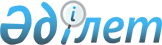 О ратификации Протокола о внесении дополнения в Договор между Правительством Республики Казахстан и Международным обществом по созданию SOS детских деревень "SOS KINDERDORF INTERNATIONAL"Закон Республики Казахстан от 21 ноября 2008 года № 92-IV
      Ратифицировать 

Протокол

 о внесении дополнения в Договор между Правительством Республики Казахстан и Международным обществом по созданию SOS детских деревень "SOS KINDERDORF INTERNATIONAL", подписанный в Астане 15 мая 2008 года.

      

Президент




Республики Казахстан                            Н. Назарбаев




Протокол






о внесении дополнения в Договор между Правительством






Республики Казахстан и Международным обществом по созданию






SOS детских деревень "SOS KINDERDORF INTERNATIONAL"



      Правительство Республики Казахстан и Международное общество по созданию SOS детских деревень "SOS KINDERDORF INTERNATIONAL" согласились внести в 
 Договор 
 между Правительством Республики Казахстан и Международным обществом по созданию SOS детских деревень "SOS KINDERDORF INTERNATIONAL" (далее - Договор) следующее дополнение:



Статья 1



      Дополнить статью 2 Договора пунктом 2.10 в следующей редакции:



      "2.10. Обеспечить возмещение затрат SOS детских деревень за счет средств местных бюджетов на содержание детей-сирот и детей, оставшихся без попечения родителей, частично или полностью, если это необходимо".



Статья 2



      Настоящий Протокол является неотъемлемой частью Договора, подлежит ратификации и вступает в силу в порядке, предусмотренном в статье 5.2 Договора.

      Совершено 15 мая 2008 года в городе Астане в двух подлинных экземплярах, каждый на казахском, английском и русском языках, причем все тексты имеют одинаковую силу.



      В случае возникновения разногласий при толковании текста настоящего Протокола Стороны будут обращаться к тексту на русском языке.

      

За Правительство                За Международное общество по




      Республики Казахстан            созданию SOS детских деревень




                                     "SOS KINDERDORF INTERNATIONAL"



                                      Региональный директор SOS KDI




        

15 мая 2008 г.                        15 мая 2008 г.


      


Примечание РЦПИ: Далее прилагается текст Протокола на английском языке.



					© 2012. РГП на ПХВ «Институт законодательства и правовой информации Республики Казахстан» Министерства юстиции Республики Казахстан
				